Re: Australien von Tanja Hochrieser - Freitag, 6. März 2020, 16:54AustralienTanja Hochrieser_1_Arbeitsauftrag.pdf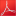 Dauerlink | Ursprungsbeitrag | Bearbeiten | Thema teilen | Löschen | Antworten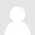 Re: Australien von Andrea Donnermair - Donnerstag, 19. März 2020, 10:03Hi Tanja,sehr schöne Zeichnung. Wofür steht die Erde im Zentrum deiner Zeichnung?Mir wären noch die Aborigines, das Great Barrier Reef, das Opera house, Koala Bären und evtl. Wald- und Buschbrände eingefallen ;)LgDauerlink | Ursprungsbeitrag | Bearbeiten | Thema teilen | Löschen | AntwortenRe: Australien von Tanja Hochrieser - Sonntag, 22. März 2020, 18:29Hallo Andrea :) Danke für deine Rückmeldung. :) Die Erde in der Mitte steht für die verschiedensten Kulturen, die in diesem Land angesiedelt sind.Ich habe bewusst nicht die "klassischen" Sehenswürdigkeiten gezeichnet, denn was passiert wenn z.b. ein Kind dort auf Urlaub war und die Erlebnisse zeichnet, die dieses mit Australien verbindet? Der Auftrag war, dass wir das zeichnen, was ich mit diesem Land verbinde :) Ich verbinde somit auch mehr mit Australien als die klassischen Sehenswürdigkeiten. Hoffe, dir geht´s soweit gut. :) Viele liebe Grüße und hoffentlich bis bald! :D 